Цель: закрепить знания по теме «Имя существительное. Упражнение в изменении имен существительных по числам и определении родаТип урока: урок закрепленияОборудование: карточки для индивидуальной работы и работы в парах, презентация, карточки для рефлексии «Лесенка успеха»Ход урока.1.Организационный момент. Эмоциональный настрой на урок.Долгожданный дан звонок.Начинается урок.Будем думать, рассуждатьИ друг другу помогать.-Сегодня на уроке мы сделаем ещё один шаг к познанию секретов русского языка.2. Актуализация знаний.Запись числа.-Откройте тетради и запишите число. Сегодня 19 февраля. Классная работа.Слайд 2. Классная работа.Настрой на урок.-А урок начнём с загадки.Тройка – тройка прилетела,Скакуны в той тройке белы.А в санях сидит царица,Белокоса, белолица.Как махнула рукавом,Всё покрылось серебром. ( зима)Слайд 3. Картинка зима.Слайд 4. Подумайте, какую букву нужно поставить вместо вопросительного знака. Обоснуйте свой ответ.Актуализация знанийЗ…ма – ? Сн…гирь- п с…сна- д за…ц – з-Прочитайте слова.Подумайте, какую букву нужно поставить вместо знака вопроса? Обоснуйте свой ответ.Слайд 5. (Снегирь – это птица, поэтому стоит буква п, сосна – это дерево , поэтому стоит буква д, заяц- это зверь, поэтому стоит буква з, а зима – это время года- поэтому вместо знака вопроса должна стоять буква в)-Ребята, а какие задания вы бы придумали для работы с этими словами? (вставить пропущенные буквы, разделить на слоги, посчитать количество букв и звуков, разделить на группы и т. д.)-Напишите слова, вставьте пропущенные буквы и устно объясните свой выбор.Проверка-Итак, какие буквы вы вставили на месте пропусков?Слайд 6. Проверь! Зима- зимы, зимний; снегирь – снег, заяц; сосна- сосны.-Какая орфограмма встречается во всех этих словах? (безударная гласная в корне слова)-Какое слово лишнее? Почему? (заяц- словарное, безударная гласная, не проверяемая ударением)-Чем похожи все слова? (это имена существительные)3.Физкультминутка. Игра «Да – нет»-Теперь посмотрим, насколько глубоки ваши познания по теме «Имя существительное»-Предлагаю поиграть в игру «Да – нет». Если вы согласны с утверждением, то поднимаете голову и смотрите на меня широко раскрыв глазки. Если не согласны, то опускаете голову на руки.-Итак, положите руки на парту, опустите голову на руки.Имя существительное – это часть речи? (да)Имена существительные отвечают на вопросы: Что делать? Что сделать? (нет)Имена существительные отвечают на вопросы кто? что? ( да)Имена существительные обозначают действие предмета? (нет)Имена существительные обозначают предмет? ( да)-Придумайте свой вопрос к игре.1.Сообщение темы урока.-Сформулируйте тему урока.Слайд 5. Имя существительное. Род и число имён существительных.Да сегодня мы продолжим работу над именем существительным, будем определять род и число имён существительных и узнаем, какие тайны скрывает число имени существительного.2.Работа по теме урока.Игра «Ассоциации»-Ребята, вы сказали, что зима это время года. Правда, это замечательное время года уже подходит к концу. Ребята, а какие ассоциации возникают у вас со словом «зима»?(дети называют)-Вы наверняка все любите зимние забавы: катание с горки, игру в снежки …-Внимание, а мы сейчас будем лепить снеговика, да не простого, а раз мы на уроке русского языка, то будем лепить его из слов – имён существительных.Внимание! Работаем в паре, помогаем друг другу лепить снеговика.1 ряд лепит к нашему снеговику основание, самый большой ком, т.е. придумывает слова на тему «Зима» мужского рода. Запишите их в строчку через запятую.( снег, мороз, снеговик, снегокат, снегирь, ветер, иней, сугроб, Дед мороз, салют, лёд, снегопад, холод, праздник, Новый год,Слайд 8. Игра «Ассоциации» 1 ряд- мужской род.2 ряд лепит к нашему снеговику 2 ком, чуть поменьше, т.е. придумывает слова на тему «Зима» женского рода. Запишите их в строчку через запятую.(метель, варежка, перчатка, оттепель, сосулька, зима, горка, шапка, вьюга, снежинка,Слайд 8. Игра «Ассоциации» 2 ряд- женский род.3 ряд лепит к нашему снеговику 3 ком, самый маленький, т.е. придумывает слова на тему «Зима» среднего рода. Запишите их в строчку через запятую. (солнце, небо, облако,Слайд 8. Игра «Ассоциации» 3 ряд- средний род.Проверка.-Какие слова мужского рода придумали ребята 1 ряда? (снег, мороз, снеговик, снегокат, снегирь, ветер, иней, сугроб, Дед мороз, салют, лёд, снегопад, холод, праздник, Новый год, )Слайд 9. Снеговик. Большой ком.-Какие слова женского рода придумали ребята 2 ряда? (метель, варежка, перчатка, оттепель, сосулька, зима, горка, шапка, вьюга, снежинка,)Слайд 9. Снеговик. Средний ком.-Какие слова среднего рода придумали ребята 3 ряда? солнце, небо, облако, веселье. волшебство)Слайд 9. Снеговик. Маленький ком.Слайд 9. Снеговик полностью с хлопками.-Вот какой замечательный снеговик у нас получился!6. Зрительная физминутка.Слайд 10. Зрительная физминутка «Снеговик»-Сейчас пусть ваши глазки отдохнут. Внимательно следите за передвижением объектов на экране.Обобщение.-Какого же рода бывают имена существительные? ( имена существительные бывают мужского, женского и среднего рода)-Как определить род имён существительных? ( если к имени существительному можно поставить слова он, мой, то это имя существительное мужского рода.если к имени существительному можно поставить слова она, моя, то это имя существительное женского рода.если к имени существительному можно поставить слова оно, моё, то это имя существительное среднего рода.-А как определить род имён существительных во множественном числе? ( нужно поставить его в единственное число)Распределительный диктант.-Посмотрите, на экране имена существительные, стоящие в форме множественного числа. Вы запишите их в единственном числе, распределяя слова в 3 столбика по родам. Разделите тетрадь на 3 столбика по 4 строчки в каждом.Слайд 11. Поставьте слова в форму единственного числа. Распределите слова в 3 столбика по родам.Сосны, ели, медведи, ежи, облака, болота- Как слова сосны и ели связаны с темой «Зима»?-А медведи и ежи?Проверка.-Какие слова записали в 1 столбик?-Во 2 столбик?-В 3 столбик?Слайд 12. Проверь! Слова в столбиках по родам.Проблемный вопрос-Ребята, а теперь поставьте слово «салазки» в единственное число.Слайд 13. Слово «Салазки»Сообщение сведений о языке.-Вам не удалось поставить это имя существительное в единственное число. Оказывается, в русском языке есть слова, которые употребляются только в форме множественного числа и не имеют формы единственного числа.-Давайте запишем такие слова в строчку через запятую:-Запишем уже знакомое нам словарное слово «салазки»Синоним к слову «салазки» - сани, санкиМера времени, равная 24 часам- суткиСлайд 14. Слово «Сутки»Инструмент для резания, состоящий из двух лезвий, с кольцеобразными ручками, соединёнными посередине винтиком – ножницыСлайд 15. Слово «Ножницы»Мужская одежда, покрывающая ноги – брюкиСлайд 16. Слово «Брюки»Прибор из двух стёкол на дужках, применяемый при плохом зрении или для защиты глаз- очкиСлайд 17. Слово «Очки»-Итак, чем особенны эти слова? (употребляются только во множественном числе)Слайд 18. Слова, которые употребляются только в форме множественного числа.-Когда имя существительное стоит в форме множественного числа? ( если обозначает несколько предметов)-Постарайтесь запомнить эти слова, чтобы правильно употреблять их в речи.Проблемная ситуация.-Зимой, как правило, нам не хватает витаминов. Следующее задание будет связано с правильными продуктами питания, богатыми витаминами и минералами.Слайд 19. Поставьте слова в форму множественного числаНа экране слова: яблоко, мёд, молоко, апельсин, груша, сок, лимон-Внимательно прочитайте слова. Спишите их в строчку через запятую, поставив слова в форму множественного числа.Проверка-Какие слова удалось легко поставить в форму множественного числа? ( яблоки, апельсины, груши, соки, лимоны)-Какое затруднение возникло? ( молоко и мёд)-В русском языке есть слова, которые употребляются только в единственном числе, и их нельзя поставить в форму множественного числа.Слайд 20. Употребляются только в форме единственного числа-Давайте запишем их: мёд, молоко, творог, соль, щавель-Когда имя существительное стоит в форме единственного числа? (когда обозначает один предмет)-Постарайтесь запомнить эти слова, чтобы правильно употреблять их в речи.3.Физминутка «Как живёшь?»4.Игра «Снежки»Яндекс.ДиректСлайд 21. Игра «Брось снежок»-Вы любите играть в снежки? Давайте поиграем!- «Бросьте» снежок в слово с ошибкой.-Возьмите индивидуальные карточки со стола. Они лежат в центре вашего стола.-Спишите слова в строчку через запятую, исправив ошибки. Место, куда попадёт снежок, выделите зелёным цветом.На индивидуальных карточках слова: польто, малина, морковь, кравать, аллея, учиник, обед, копуста, бирёза, лапата.Проверка-Прочтём слова, в которые попал снежок по порядку ( учитель у доски прикрепляет карточку с правильной буквой)Пальто, кровать, ученик, капуста, берёза, лопата-В какие слова снежок не попал? ( малина, морковь, аллея, обед)-Что это за слова? Чем они похожи? ( словарные слова с непроверяемой безударной гласной в корне слова; имена существительные)-Устно определите род у них ( по цепочке)-Внимательно посмотрите на слова. Здесь есть слово, которое употребляется только в форме единственного числа. Какое это слово? ( пальто)5.Игра на внимание.Слайд 22. Слово пальто.–Что вы можете о нём сказать? (имя существительное, среднего рода, единственного числа, неодушевлённое, нарицательное, трёхсложное, словарное)Слово «пальто» не изменяется. Это имя существительное среднего рода имеет всегда окончание о. Поучимся правильно употреблять это слово в речи.Игра на внимание «Пальто».-Я вас прошу договаривать окончания двустиший. Но будьте очень внимательны!Всегда, всегда, всегда «пальто»Оканчивается на «о».Но вас сегодня, так и быть,Я постараюсь с толку сбить.Все гости разошлись. Но ктоОставил в комнате….?Пурга на улице люта,Замёрзнуть можно без …И всё ж ни сразу, ни потомГость не вернулся за …С тревогой к вешалке иду,Иду к забытому…Ну, кто его оставил, кто?Ах, это же моё…!6. Составление и запись предложений.-А теперь придумайте предложения со словом «пальто». ( дети придумывают и говорят вслух)-Замечательные предложения!- А мы запишем предложение, в котором тоже встречается слово «пальто» из книги английской писательницы Памелы Трэверс «Мэри Поппинс». Я думаю, что каждому из вас знакомо имя Мэри Поппинс – главной героини этой книги.Эдуард выходил на улицу всегда в пальто.Посторонний человек, конечно, решил бы, что Эдуард – это мальчик. Но Эдуард – это был не мальчик. Это был пёсик – маленький, шелковистый, пушистый пёсик,- А перевёл эту сказочную повесть на русский язык замечательный детский поэт Борис Заходер. Б.Заходер настолько точно, близко к оригиналу перевёл это произведение, что его считали автором этого произведения. Я вам предлагаю прочитать эту книгу и окунуться в мир приключений вместе в Мэри Поппинс.Работа с предложением.-Подчеркните грамматическую основу предложения. Обозначьте части речи. Выпишите словосочетания с вопросами.Проверка.-Назовите грамматическую основу этого предложения.-Сколько словосочетаний вы выписали?-Назовите их.-Определите род у имён существительных.6. Работа с текстом. Дополнение текста именами существительными.-На этой неделе вся страна будет отмечать праздник 23 февраля. Мы с вами тоже не останемся в стороне и сделаем сюрприз папе. Какой вы узнаете прочитав текст.-А что такое текст? (это несколько предложений, связанных по смыслу и объединённых одной темой. Текст можно озаглавить)-Сейчас нам предстоит работа в парах. Возьмите карточку со стола.-Напишите прямо в карточке вместо пропусков подходящие по смыслу имена существительные, используя слова для справок.Сюрприз.Мы захотели поздравить папу с праздником 23 февраля и сделать ему ________________. В качестве сюрприза решили испечь ему ____________. Для этого взяли 2 стакана ___________, налили полстакана _______________, разбили в тесто три ___________ , добавили для сладости _____________ и чуть – чуть ___________. Сверху всё украсили _____________________. Наш сюрприз очень понравился папе!Слова для справок: сюрприз, муки, молока, пирог, яйца, соли, сахар, фруктамиПроверка-Прочитайте, какой текст у вас получился.Слайд 23. Текст «Сюрприз»-Ребята, в этом тексте есть слова, которые употребляются только в форме единственного числа . Назовите их. ( соль, молоко, мука, сахар)Слайд 23. Текст «Сюрприз» со словами подчёркнутыми.Здесь есть ещё два слова, имеющие только форму единственного числа – мука и сахар.-А что можно сказать о других именах существительных, которыми вы дополнили текст? ( имеют форму и единственного и множественного числа)7.Итог урока.Вот и закончился урок!Подведем скорей итог!-Какие же тайны скрывает число имён существительных? (есть имена существительные которые употребляются только в форме единственного числа и есть имена существительные, которые употребляются только в форме множественного числа)-Чем отличаются существительные в единственном числе от существительных во множественном? ( имена существительные в единственном числе обозначают один предмет, имена существительные во множественном числе обозначают несколько предметов)-Ребята, а где вам пригодятся полученные знания? (при выполнении проверочных работ, на уроках, в жизни при написании писем, открыток)Слайд 24. Домашнее задание.8. Домашнее задание.Домашнее задание будет по выбору:1) № 430 на странице 30 учебника2) Выписать из словаря по 5 имён существительных мужского, женского и среднего рода.9. Рефлексия.-У каждого из вас на краешке стола лежит лесенка успеха. Возьмите эту лесенку.Оцените собственные результаты по изученной теме. Если всё получилось и вы не испытываете уже трудностей при определении рода и числа имён существительных, обведите верхний рисунок. Если удалось, но не всё и всё ещё испытываете трудности- средний рисунок. А если нужно ещё много работать по теме, то нижний рисунок.-Покажите мне свои линеечки. Все практически оценили себя по самой верхней шкале. У всех улыбающееся солнышко.-Урок окончен, спасибо!открытый урок фгос 3 классДист. курс «Уроки по ФГОС легко и радостно». Акция: 36 ч. за 2700 руб. Жмиvkazarin.justclick.ruАдрес и телефон×Скрыть объявление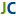 